関係機関各位堺市就労移行支援事業連絡会主催研修会のご案内　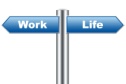 時下、ますます御健勝のこととお慶び申し上げます。この度、堺市就労移行支援事業連絡会主催での研修会を開催いたしますので、ご案内させて頂きます。今回の研修会は、堺市就労移行支援事業連絡会のこれまでのあゆみと、加盟事業所からの実践報告、今後の定着支援においての支援スタンスを考えられる内容となっております。また、今回の研修会を通して、働くというキーワードで、一人でも多くの働きたい・働き続けたい想いを持っておられる方へ寄り添って行くために、関係機関での益々の連携のきっかけとなればとも考えております。業務ご多忙のことと存じますが、ぜひご参加くださいますようよろしくお願いいたします。開催日時　平成30年3月22日（木）　15時～17時　※受付：15時～　・　開始：15時10分～開催場所　堺市立健康福祉プラザ　大研修室内　　容　①就労移行支援事業説明　　　　　　②堺市における就労移行支援事業所のネットワークについて　　　　　　　　　　～堺市就労移行支援事業連絡会の現在（いま）と今後の展望～　　　　　　③堺市就労移行支援事業連絡会加盟事業所実践報告　　　　　　　　　　～堺市就労移行支援事業連絡会と歩んで来た実践報告～　　　　　　④定着支援において　　　　　　　　　　　企業・就労移行支援事業所アンケート調査報告　　　　　　　⑤定着支援での実践報告参加費用　堺市就労移行支援事業連絡会加盟事業所　無料堺市就労移行支援事業連絡会非加盟事業所　御一人￥500           　※行政含め就労移行以外の事業関係機関は無料参加定員　50名程度☆お忙しい中、お手数をおかけしますが、ご参加される方は、別紙参加申込票にご記入のうえ、ご返信お願いします。主催：堺市就労移行支援事業連絡会後援：堺市障害者自立支援協議会　堺市障害者就業・生活支援センター「エマリス」堺市就労移行支援事業連絡会主催研修会参加申込書お手数をおかけしますが、3月9日（金）までに、Faxでのご返信でお願いします。◆所属機関◆℡　　　　　　　　　　　　　　　　　　◆fax　　　　　　　　　　　　　　　　　　◆ご出席される方のお名前・日頃携わっている業務内容または役職　　　　　　　　　　　　様（業務内容または役職：　　　　　　　　　　　　　　）　　　　　　　　　　　　様（業務内容または役職：　　　　　　　　　　　　　　）　　　　　　　　　　　　様（業務内容または役職：　　　　　　　　　　　　　　）　　　　　　　　　　　　様（業務内容または役職：　　　　　　　　　　　　　　）Fax送付先０７２-２９０-６８８１社会福祉法人まほろば　パル・茅渟の里　担当：大口※本研修会についての問い合わせは、パル・茅渟の里　大口までお願いします。TEL　072-290-6880　／　E-mail　pal-work@mahoroba.vc